	Recommended Summary Plan for Emergency Care and Treatment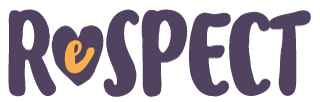 Adopter Site Requirements for Implementation:Declaration:I am the lead person for the implementation of ReSPECT in my health and care community, as detailed above, and I certify that our health and care community will undertake to adhere to the requirements set out below. Should it become apparent at any point that there may be a risk of being unable to fulfil any of the requirements, I undertake to inform the Resuscitation Council (UK) [RC (UK)] at the earliest opportunity and put in place necessary measures to prevent or mitigate any negative impact of this on patient care.I undertake also to notify the RC (UK) of any changes in lead individual(s) for ReSPECT in our health and care communitySigned:								Date:Print name:							Role:Requirement for the implementation and ongoing delivery of ReSPECTCommitmentConfirmation, in writing, of full commitment to the project by the executive board/ commissioners/ key stakeholder groups relevant to each specific health or care setting.A copy of this confirmation to be provided to the Resuscitation Council. LeadershipCommitment to the identification of an individual who will play the key role in the implementation of ReSPECT; ideally, commitment to resource, recruit and support a dedicated Project Manager for ReSPECT implementation.Identification of a Governance lead and clarity about how the implementation of ReSPECT will fit into other governance structures within each health and care setting.LocalityIdentification of the locality across which ReSPECT will be implemented.Commitment to the handling of local enquiries from interested patients and carers and the signposting to local arrangementsProcessAgreement to follow the ReSPECT ‘Implementation Roadmap’ and ‘Act and Adopt’. guidance, having also read, understood and shared with key stakeholders the materials in the ReSPECT Implementation Pack.AuditCommitment to ensure that any impact on safety and quality is monitored, evaluated and acted upon as necessary.Commitment to where practical undertake regular audit.Commitment to act on any areas of concerns identified by audits undertaken elsewhere.Commitment to report on audits (when they have been undertaken) to the RC (UK), containing data that will be recommended by the RC (UK): the data required may change in the future as use of ReSPECT develops further.Commitment to report promptly to the RC (UK) any serious incidents or adverse outcomes from the use or misuse of ReSPECT. Form / ProformaAgreement to use the ReSPECT form without any alteration or addition, including without the addition of logos.Agreement to make the form available in colour wherever possible, and acknowledgement of the potential disadvantage of using a black-and-white version of the original.Agreement to avoid copying ReSPECT forms wherever possible, and that where copies are required for local process, they will all be marked clearly “COPY”.Commitment to ensure that the most recent versions of ReSPECT documents are used, as available on www.respectprocess.org.uk or from the RC (UK).Reproduction of the ReSPECT logo.The ReSPECT logo is owned by the Resuscitation Council and must not be reproduced without their express permission. The Application for permission to reproduce RC (UK) materials form should be used to obtain permission for the use of logos, algorithms, material contained in guidelines, other statements and advice and for the use of limited extracts from training manuals.EducationCommitment to the ongoing education and training of staff in the proper use of ReSPECT as a process (i.e. not just form completion).EngagementEngagement with opportunities for feedback and learning afforded by national stakeholder updates and events co-ordinated by the RC (UK).IntegrationCommitment to integration of ReSPECT into existing and planned local and regional electronic health and care records where feasible and appropriate.Operational deliveryIncorporate ReSPECT training alongside training in topics such as resuscitation, mental capacity, consent, breaking bad news.Amend operational policies to reflect and include ReSPECT.Confirm where ReSPECT forms will be needed – e.g. GP surgeries, hospital wards, outpatient clinics, nursing homes, care homes, hospices, with community/specialist nurses.Confirm how ReSPECT process information and/or documents will be integrated into existing local systems and ACP documentation processes.Make arrangements for printing of all ReSPECT documents and establish how each health or care setting can obtain or print supplies of relevant documents.Monitor and review implementation at key intervals in the organisation(s) involved. Provide feedback to relevant committees and governing bodies to monitor compliance, address safety issues and review operational policies in line with practice.Name of health and care community:Name of main ReSPECT contact:Email of main ReSPECT contact:Main telephone contact:Is there a full-time funded project manager?If not please provide name and email address of the clinical leads for:                       Acute Trust                                                                            CCGAmbulance ServicePrimary CareList all localities and organisations covered by this setting such as Mental Health, CCG’s, Hospices etc.Will ReSPECT be used to cover children? If not, please give reasons:Planned launch date:Actual date of adoption:Planned frequency of auditI confirm that I give consent for the Resuscitation Council to hold my contact details for the purposes of ReSPECT:Please also confirm whether you are happy for your details to be shared with other health and care providers within my community?